Список кандидатов, допущенных к собеседованию с членами Наблюдательного совета КГП на ПХВ «Городская клиническая больница №4»Бейсенбеков Саги Зульфухарович, 14.06.1971 г.р.Мукашев Магаз Болатович, 13.09.1971 г.р.Смагулов Алибек Мухамеджанович, 02.03.1972 г.р.Примечание: Собеседование состоится 28.09.2020г. в 12 час 00 мин по адресу: г. Алматы, улица Папанина, 220.АЛМАТЫ ҚАЛАСЫ ҚОҒАМДЫҚ    ДЕНСАУЛЫҚ БАСҚАРМАСЫШЖҚ МКК “№4 ҚАЛАЛЫҚ КЛИНИКАЛЫҚ АУРУХАНАСЫ»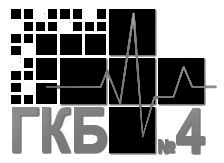 УПРАВЛЕНИЕ ОБЩЕСТВЕННОГО ЗДОРОВЬЯ ГОРОДА АЛМАТЫКГП на ПХВ “ГОРОДСКАЯ КЛИНИЧЕСКАЯ БОЛЬНИЦА №4”050054 Алматы қ-сы, Папанин көш. 220 тел.: 300-36-01,  факс: 300-36-02 e-mai: gkb4almaty@mail.ru050054 Алматы қ-сы, Папанин көш. 220 тел.: 300-36-01,  факс: 300-36-02 e-mai: gkb4almaty@mail.ru050054 г.Алматы, ул. Папанина 220.                     тел.: 300-36-01, факс: 300-36-02 e-mail:  gkb4almaty@mail.ru